LIKOVNA UMETNOST, Predviden čas dela: 4. šolske ure(četrtek, 19. 3. 2020 in četrtek, 26. 3. 2020)Likovna motiv: SREDNJEVEŠKI GRADOVILikovna tehnika: Trganka, lepljenka.Likovni problem: Oblikovanje motiva (grad mora biti velik, glej primere).Likovni pripomočki: lepilo, različne vrste papirja, barvice, črn flomaster…V kolikor imate doma kakšen risalni list, delate na risalni list. Če ga nimate delate na navaden bel list A3 ali A4.Nariši srednjeveški grad (lahko najprej s svinčnikom).Iz različnih reklamnih revij, časopisnega papirja, kolaž papirja ali kakšnega barvnega papirja natrži manjše koščke in oblikuj grad. Dobro je, da so koščki papirja približno enako veliki. Ko je grad končan ga obrobi s črnim flomastrom.Ozadje lahko pobarvaš s poljubno barvico ali ga dopolniš po želji (lahko tudi natržeš večje, manjše kose papirja in ga polepiš).PAZI: KOŠČKOV NE SMEŠ IZREZOVAT S ŠKARJAMI, MORAJO BITI NATRGANI.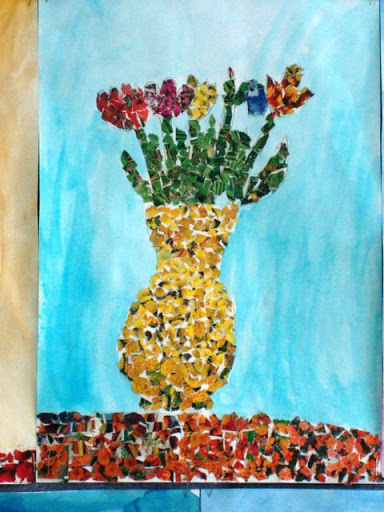 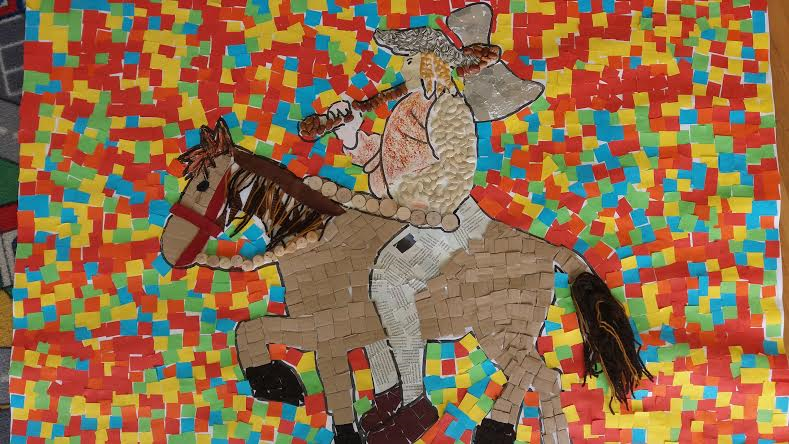 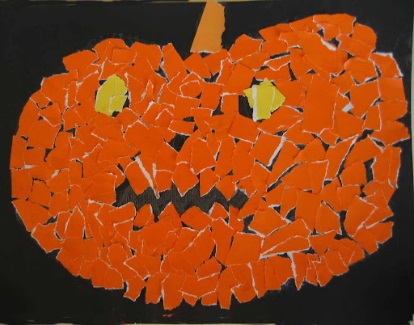 